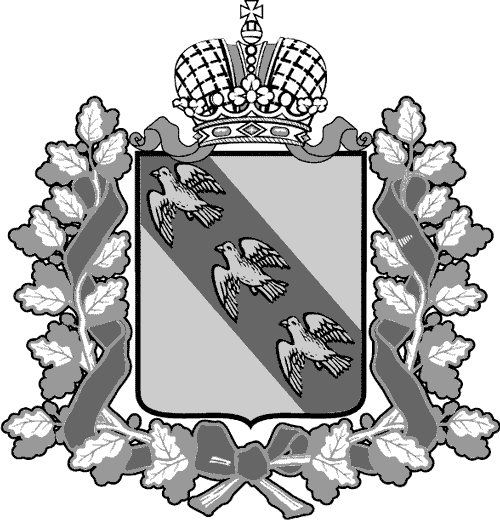 РОССИЙСКАЯ ФЕДЕРАЦИЯ АДМИНИСТРАЦИЯ КУРСКОЙ ОБЛАСТИКОМИТЕТ ТРАНСПОРТА И АВТОМОБИЛЬНЫХ ДОРОГ КУРСКОЙ ОБЛАСТИПРИКАЗг. Курск .08.2021                                              № В соответствии с Федеральными законами от 27 июля 2004 года 
№ 79-ФЗ «О государственной гражданской службе Российской Федерации»,                от 25 декабря 2008 года № 273-ФЗ «О противодействии коррупции», постановлением Правительства Российской Федерации от 9 января 
2014 года №10 «О порядке сообщения отдельными категориями лиц 
о получении подарка в связи с протокольными мероприятиями, служебными командировками и другими официальными мероприятиями, участие                           в которых связано с исполнением ими служебных (должностных) обязанностей, сдачи и оценки подарка, реализации (выкупа) и зачисления средств, вырученных от его реализации», постановлением Губернатора Курской области от 30 апреля 2014 года № 204-пг «О Порядке сообщения отдельными категориями лиц о получении подарка в связи с протокольными мероприятиями, служебными командировками и другими официальными мероприятиями, участие в которых связано с исполнением ими служебных (должностных) обязанностей, сдачи и оценки подарка, реализации (выкупа)         и зачисления средств, вырученных от его реализации»,ПРИКАЗЫВАЮ:Внести в состав комиссии по определению целесообразности использования подарков, полученных государственными гражданскими служащими комитета транспорта и автомобильных дорог Курской области, 
в связи с протокольными мероприятиями, служебными командировками 
и другими официальными мероприятиями, утвержденный приказом комитета транспорта и автомобильных дорог Курской области от 05.02.2021 № 27 (в редакции приказа комитета от 28.06.2021 № 158), изменения, изложив его в новой редакции согласно приложению.Приказ вступает в силу с момента подписания.Контроль за исполнением настоящего приказа оставляю за собой.СОСТАВкомиссии по определению целесообразности использования подарков, полученных государственными гражданскими служащими комитета транспорта и автомобильных дорог Курской области, в связи                      с протокольными мероприятиями, служебными командировками                          и другими официальными мероприятиямиЛИСТ ОЗНАКОМЛЕНИЯс приказом комитета транспорта и автомобильных дорог Курской области от ___.08.2022 № ____ «О внесении изменений в приказ комитета транспорта и автомобильных дорог Курской области 
от 05.02.2021 № 27»И.о. председателя комитетаВ.А. ЖмылевскийВ.А. Жмылевскийзаместитель председателя комитета транспорта 
и автомобильных дорог Курской области (председатель комиссии);Н.В. ГорбуноваЕ.А. ШулякН.Г. Ореховначальник управления контрольно-надзорной деятельности комитета транспорта 
и автомобильных дорог Курской области (заместитель председателя комиссии);главный консультант управления контрольно-надзорной деятельности комитета транспорта 
и автомобильных дорог Курской области (секретарь комиссии);заместитель начальника управления контрольно-надзорной деятельности комитета транспорта 
и автомобильных дорог Курской;О.Ю. Алистратованачальник управления экономики, финансов 
и инвестиционной политики комитета транспорта 
и автомобильных дорог Курской области;Ю.Г. Козловазаместитель начальника управления экономики, финансов и инвестиционной политики комитета транспорта и автомобильных дорог Курской области;В.В. Федорукначальник управления транспорта комитета транспорта и автомобильных дорог Курской области.№ п/пДолжностьПодписьФ.И.О.1.Первый заместительА.В. Васильченко 2.Заместитель председателя комитетаВ.А. Жмылевский 3.Главный консультант комитетаА.А. Дьяконов 4.Начальник управления транспортаВ.В. Федорук 5.Заместитель начальника управления транспортаС.А. Грамчакова 6.Главный консультант управления транспортаН.Л. Михайлова 7.Главный консультант управления транспортаГ.И. Извекова 8.Главный консультант управления транспортаП.А. Нестеров 9.Главный консультант управления транспортаВ.И. Шошина 10.Начальник управления экономики, финансов 
и инвестиционной политикиО.Ю. Алистратова11.Заместитель начальникауправления экономики, финансов и инвестиционной политикиЮ.Г. Козлова 12.Заместитель начальникауправления экономики, финансов и инвестиционной политикиМ.В. Сороколетова13.Заместитель начальникауправления экономики, финансов и инвестиционной политикиН.А. Масалов14.Главный консультант управления экономики, финансов и инвестиционной политикиР.Ю. Скоморохов15.Главный консультант управления экономики, финансов и инвестиционной политикиР.В. Неведрова16.Главный консультант управления экономики, финансов и инвестиционной политикиО.М. Арепьева17.Главный консультант управления экономики, финансов и инвестиционной политикиН.О. Власова18.Начальник управления контрольно-надзорной деятельностиН.В. Горбунова 19.Заместитель начальника управления контрольно-надзорной деятельности Н.Г. Орехов 20.Главный консультант управления контрольно-надзорной деятельностиЛ.Г. Шаптала 21.Главный консультант управления контрольно-надзорной деятельностиА.А. Спицин22.Главный консультант управления контрольно-надзорной деятельностиЖ.В. Хохлова23.Главный консультант управления контрольно-надзорной деятельностиЕ.А. Шуляк24.Главный консультант управления контрольно-надзорной деятельностиА.Н. Каменева